DOBRÉ VIBRACE, DOBRÝ ŽIVOTMĚJTE SE RÁDI – DOSTANETE ZE SEBE TO NEJLEPŠÍ!Praha, 11. listopadu 2019Jak se naučit opravdu milovat sám sebe? Použitím síly pozitivity se stanete nejlepší verzí sebe samých a vytvoříte si život, který budete milovat. Vex King představuje spiritualitu pro novou generaci: moderní, soucitnou a filozofickou.  Pro čtenáře Rupi Kauri a knih Tajemství a Zdroj.ZMĚŇTE ZPŮSOB, JAKÝM PŘEMÝŠLÍTE A ZMĚNÍTE SVĚT…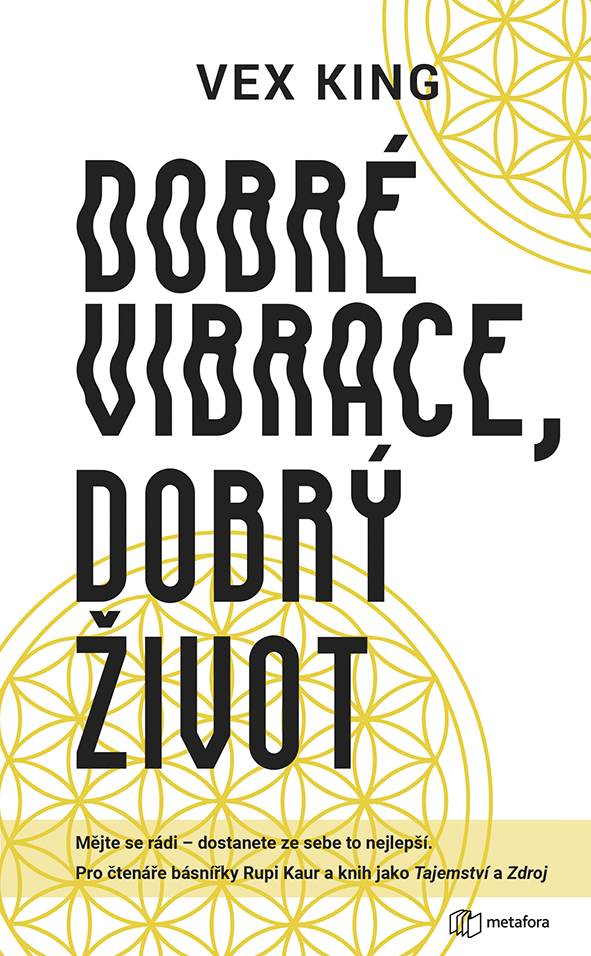  V knize Dobré vibrace, dobrý život popisuje autor svou osobní zkušenost a moudrost intuice, která mu nakonec pomohla dosáhnout v životě to, co si předsevzal, a zároveň předává toto vědění dál svým čtenářům.V knize se dozvíte:-	jak o sebe pečovat, překonat toxické energie a postavit vlastní spokojený život na první místo,-	jak pěstovat pozitivní životní styl včetně vědomého vnímání a meditace,-	jak změnit to, v co věříte, tak abyste dokázali přijmout velké příležitosti, které život poskytuje,-	jak projevit vlastní cíle za použití vyzkoušených a účinných metod,-	jak překonat strach a naladit se na stejnou vlnu s vesmírem,-	jak najít svůj vyšší smysl a stát se zářným vzorem pro ostatní.240 stran, formát 127 x 204, šitý blok v měkkých deskách, cena 299 KčO autorovi:Vex King je optimista, vizionář a filantrop. Když mu bylo pouhých 6 měsíců, zemřel mu otec a jeho matka zůstala sama s dětmi. Jeho rodina bývala často bez prostředků a bez domova a potýkal se s rasistickým okolím, ale navzdory nepřízni osudu byl dobrý student. Začal pracovat pro velké firmy a současně si budoval kariéru v módním a hudebním průmyslu. V současné době je jednou z předních osobností v oblasti osobního rozvoje. Na Instagramu má svůj profil @vexking a vlastní lifestylovou značku Bon Vita. Vex King využívá svého vlivu k tomu, aby šířil pozitivní vibrace a pomáhal lidem objevit vlastní potenciál. Jeho manželkou je beauty guru Kaushal.Ohlasy:„Když se zamilujete do sebe samých, snadněji stanovíte hranice, abyste chránili sebe a svou energii. Stejně tak se snáze zbavíte těch, kdo je nerespektují.“― Vex KingK dispozici na vyžádání: PDF knihy recenzní výtiskyhi-res obálkaukázkydalší doprovodné materiályKontaktní údaje:Bc. Šárka Šilhartová, DiS.Nakladatelský dům GRADAU Průhonu 22, 170 00 Praha 7, Czech RepublicTel.: +420 234 264 551, Mobil: +420 703 143 154e-mail: silhartova@grada.cz, web: http://www.grada.cz/